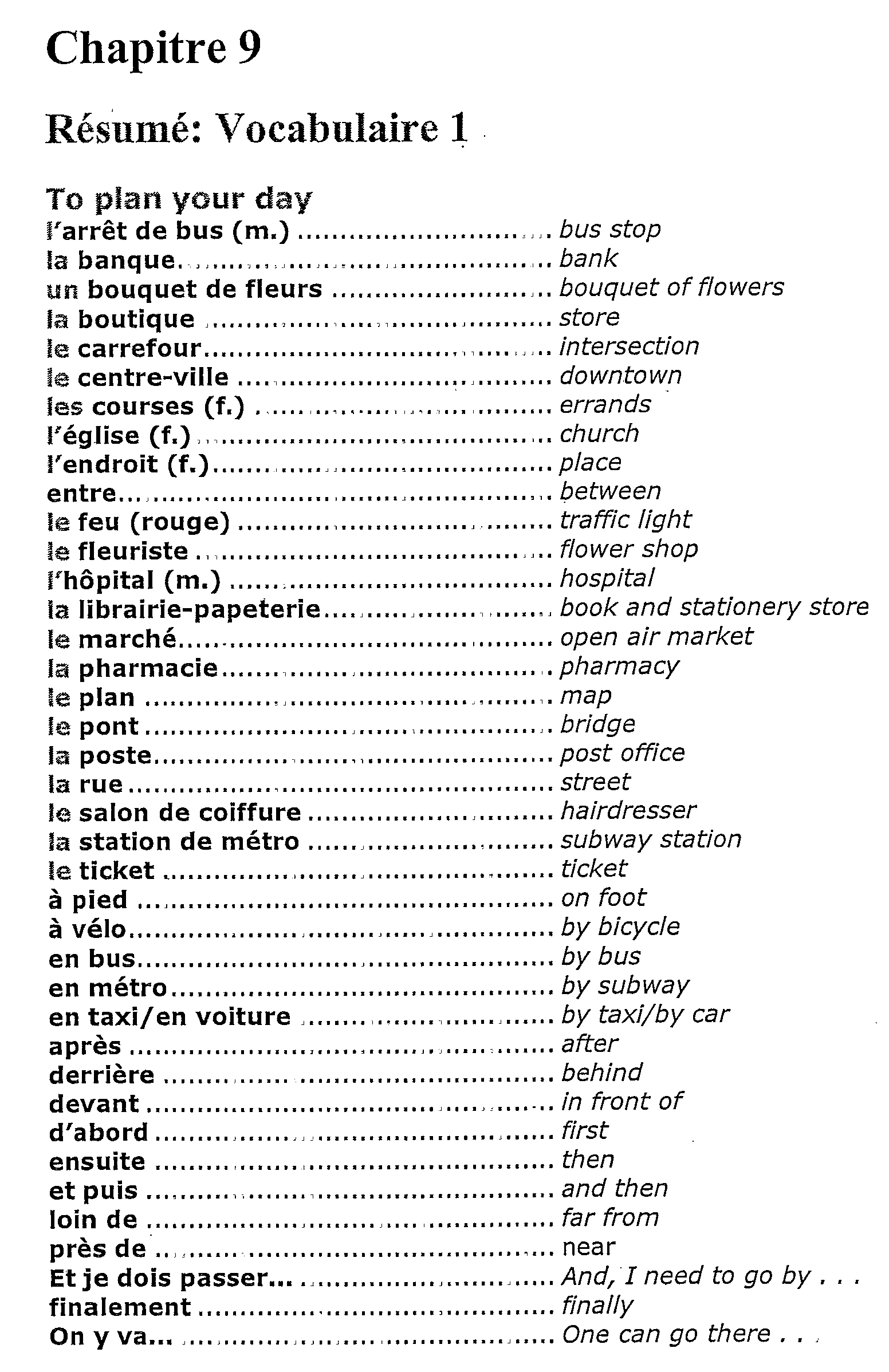 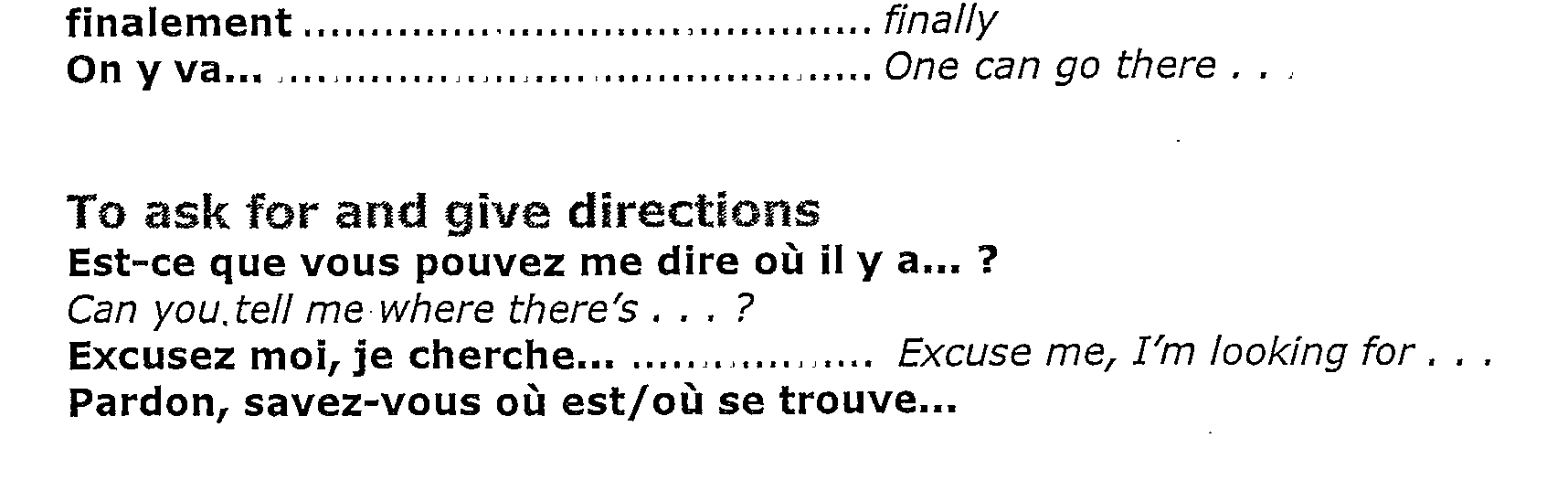 Les prépositions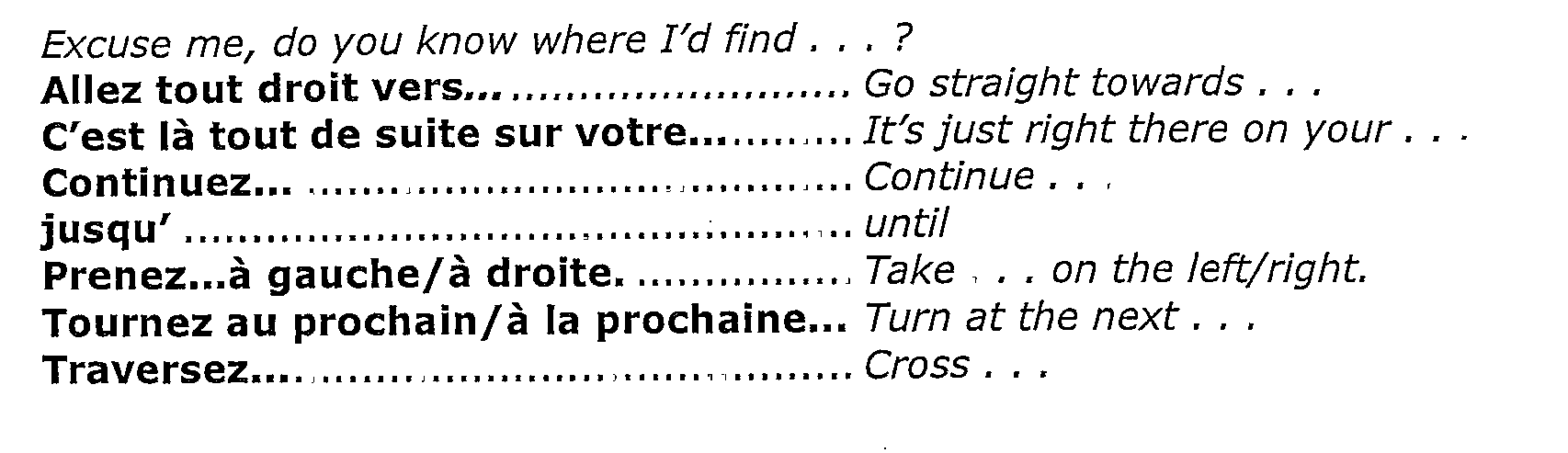 Prepositions Adverbs  Common meanings / English equivalentsàAt, in, (position)  to (direction)jusqu'àUpto, as far as, untilversTowardsdans,
endedansIn, within, intosur,
au dessus dedessus, au dessusOn, on top (of), Over, aboveSous,
en dessous dedessous, 
en dessousUnder, belowà côté deA côtéBesidedevantdevantIn front ofderrièrederrière,
à l'arrièreBehindauprès deNext toprès de(tout) prèsNearentreBetween